SUPPLIER FORM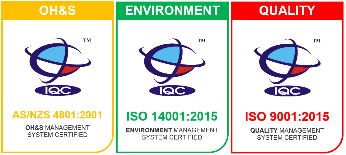 SUPPLIER INFORMATIONSUPPLIER INFORMATIONSUPPLIER INFORMATIONSUPPLIER INFORMATIONSUPPLIER INFORMATIONSUPPLIER INFORMATIONSupplier NameSupplier NameABNABNGST RegisteredGST RegisteredType of EntityType of EntityAddressAddressCOMMERCIAL DETAILS (provide details of the authorized contact person for commercial negotiations)COMMERCIAL DETAILS (provide details of the authorized contact person for commercial negotiations)COMMERCIAL DETAILS (provide details of the authorized contact person for commercial negotiations)COMMERCIAL DETAILS (provide details of the authorized contact person for commercial negotiations)COMMERCIAL DETAILS (provide details of the authorized contact person for commercial negotiations)COMMERCIAL DETAILS (provide details of the authorized contact person for commercial negotiations)Contact NameContact NamePositionPositionE-mail AddressE-mail AddressPhone No.Phone No.PURCHASE ORDER (PO) DETAILSPURCHASE ORDER (PO) DETAILSPURCHASE ORDER (PO) DETAILSPURCHASE ORDER (PO) DETAILSPURCHASE ORDER (PO) DETAILSPURCHASE ORDER (PO) DETAILSPO Contact NamePO Contact NamePO E-mailPO E-mailPO Phone NumberPO Phone NumberPO Fax No.PO Fax No.SUPPLIER ACCOUNTS RECEIVABLE DETAILSSUPPLIER ACCOUNTS RECEIVABLE DETAILSSUPPLIER ACCOUNTS RECEIVABLE DETAILSSUPPLIER ACCOUNTS RECEIVABLE DETAILSSUPPLIER ACCOUNTS RECEIVABLE DETAILSSUPPLIER ACCOUNTS RECEIVABLE DETAILSPostal AddressPostal AddressPhone No.Phone No.Email AddressEmail AddressFax No.Fax No.EFT DETAILSEFT DETAILSEFT DETAILSEFT DETAILSEFT DETAILSEFT DETAILSAccount NameAccount NameBSB NumberBSB NumberBranchBranchAccount NumberAccount NumberAUTHORISED PERSONAUTHORISED PERSONAUTHORISED PERSONAUTHORISED PERSONAUTHORISED PERSONAUTHORISED PERSONNamePositionSignatureDateCONTRACTORS – ADDITIONAL INFORMATIONCONTRACTORS – ADDITIONAL INFORMATIONCONTRACTORS – ADDITIONAL INFORMATIONMaintenance Electrical Electrical First Aid Fire Extinguisher Fire Extinguisher Fabrication Health Health Environmental/Waste Management Other (List)  Other (List)  In the previous 12-month period, was the organization or subcontractors subject to any action from government authorities, such as on the spot fines, improvement notices, prohibition notices, enforceable undertakings etc under HSE legislation?In the previous 12-month period, was the organization or subcontractors subject to any action from government authorities, such as on the spot fines, improvement notices, prohibition notices, enforceable undertakings etc under HSE legislation?Yes   No In the previous 12-month period, was the organization or subcontractors prosecuted under HSE legislation?In the previous 12-month period, was the organization or subcontractors prosecuted under HSE legislation?Yes   No 